СПРАВКАСПРАВКА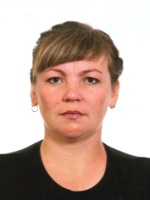 ВЕДЕРНИКОВА ЮЛИЯ ПАВЛОВНАВЕДЕРНИКОВА ЮЛИЯ ПАВЛОВНАВременно не работаетВременно не работаетДата рождения:28.021985г.Место рождения:с.Старые Шарашли ,Бакалинского района Республики БашкортостанНациональностьрусская                                                                                                                                                                                           образование:Средне –профессиональное, г.Уфа, заочный педагогический колледж в 2007г.Специальность: учитель начальных классовУченая степень (звание)не имеетне имеетЯвляется ли депутатом выборных органов власти:Депутат Совета сельского поселения Старошарашлинский сельсовет муниципального района Бакалинский район Республики БашкортостанДепутат Совета сельского поселения Старошарашлинский сельсовет муниципального района Бакалинский район Республики БашкортостанПартийная принадлежность:Член  партии «Единая Россия»Член  партии «Единая Россия»Государственные награды:Не имеетНе имеетСемейное положение:замужемзамужем